             30 /05 RM 03907 PeriféricosAtividade – Página: 17Ligue cada periférico de entrada ao seu nome: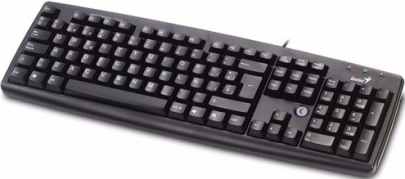 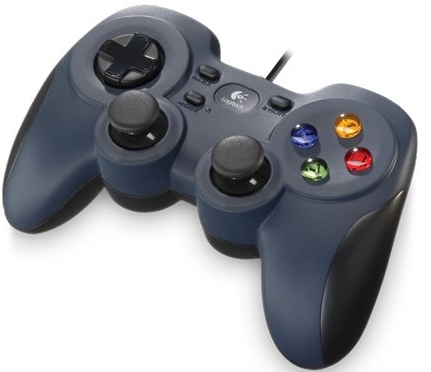 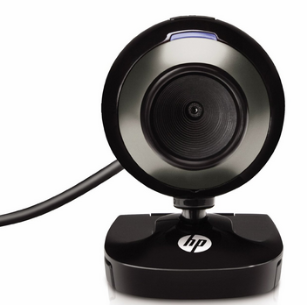 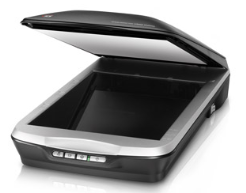 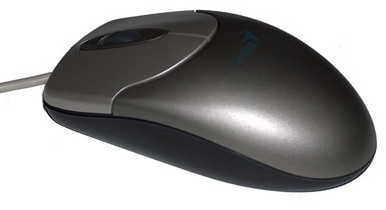 